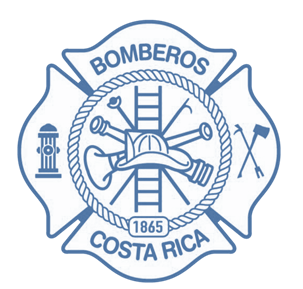 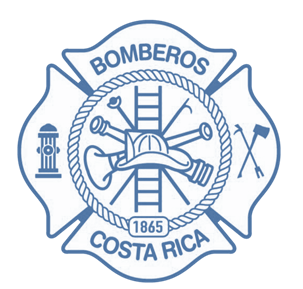 Benemérito Cuerpo de Bomberos de Costa RicaUnidad de Servicios FinancierosInforme de Ejecución  PresupuestariaIV Trimestre 2016PresentaciónEl presente documento constituye  el Informe Trimestral de Ejecución Presupuestaria correspondiente al III Trimestre 2017 del Benemérito Cuerpo de Bomberos de Costa Rica, el cual ha sido elaborado de conformidad con las directrices, lineamientos y disposiciones que regulan la materia presupuestaria en el sector público y tiene como objetivos:  Brindar información detallada sobre la ejecución de los recursos presupuestados para el periodo comprendido entre el 01 de julio y el 30 de setiembre del 2017.Determinar el nivel de ejecución de ingresos y gastos alcanzados al 30 de setiembre 2017.Analizar y justificar los niveles  de ejecución de las principales cuentas presupuestarias, así como de aquellas en donde se observan las mayores desviaciones respecto de la ejecución con base en el promedio de uso mensual. Generalidades Los ingresos efectivos para el III Trimestre del 2017 ascienden a ¢9.876 millones, mientras que los gastos efectivos totalizan ¢8.857 millones. IngresosAl cierre del III Trimestre del 2017 los ingresos efectivos registraron una ejecución trimestral del 21.45%. Se contabilizan ingresos corrientes por un monto total de ¢9.876 millones de colones, al comparar el trimestre con respecto al mismo periodo del año anterior, se observa un incremento del 10.07%. Ilustración 1: Comportamiento Ingresos Efectivos III Trimestre, 2017 – 2015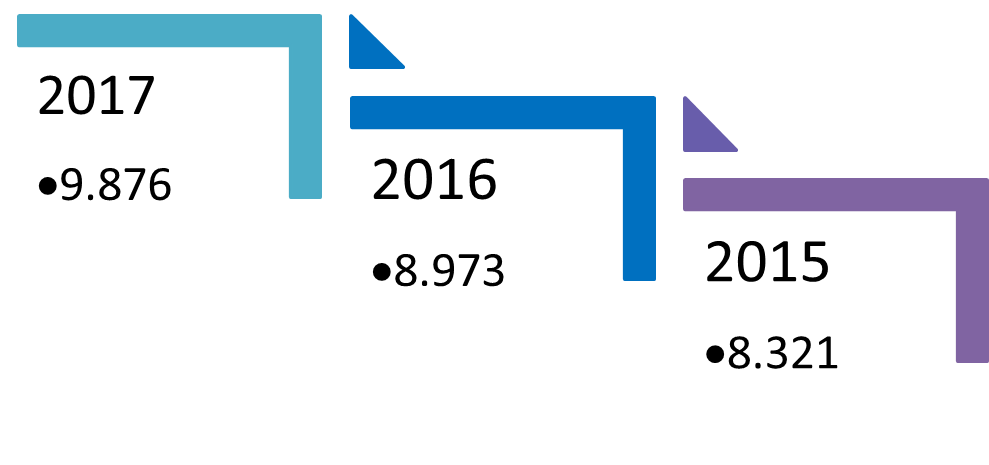 Dentro de la composición de los ingresos corrientes, el porcentaje de participación más significativo corresponde al grupo de Transferencias Corrientes con un 58%, en el cual se registran los ingresos por concepto del aporte del 4% sobre las primas de seguros.  Para el III trimestre del 2017 los ingresos registrados bajo este concepto ascendieron a ¢7.012 millones de colones,  alcanzando una ejecución trimestral del 26% del total del monto presupuestado para este rubro.  Al comparar el porcentaje de ejecución con respecto al mismo trimestre del año 2016, se observa un crecimiento del 12.07%. Los Ingresos Tributarios constituyen la segunda fuente de ingresos del Cuerpo de Bomberos y representan el 18% de participación dentro del total de ingresos corrientes presupuestados.    Bajo este grupo se registra específicamente el Tributo 1,75% a la Electricidad, actualmente se perciben ingresos de ocho compañías eléctricas de todo el país. Al cierre del III Trimestre del 2017, se registraron ingresos por un monto de ¢1.857 millones de colones, alcanzando una ejecución trimestral del 24% del monto total presupuestado para este concepto. Al realizar la comparación del ingreso percibido bajo este rubro con respecto al mismo trimestre del año 2016, se refleja un decrecimiento del 4.24%.Ilustración 2: Porcentaje ejecución de Ingresos III Trimestre del 2017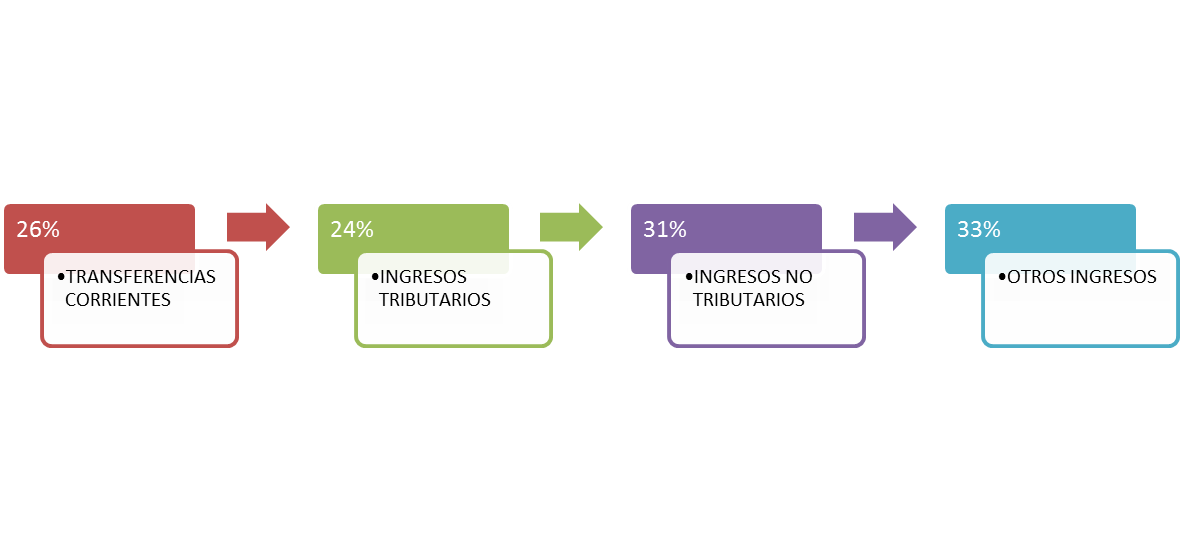 Ejecución de IngresosIII Trimestre 2017EgresosAl cierre del III Trimestre del 2017 los egresos efectivos registraron una ejecución trimestral del 19.24% sobre el presupuesto total. La comparación con respecto al mismo periodo del año 2016 mostró un incremento del 6.82%.  La siguiente ilustración muestra el comportamiento de los egresos efectivos durante el período 2017-2015.Ilustración 3: Comparativo Egresos efectivos 2015-2017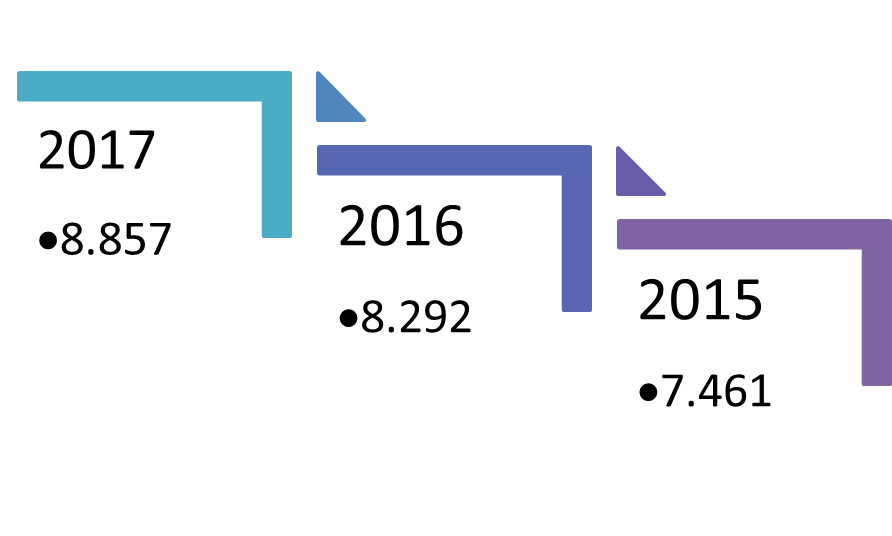 El grupo “Remuneraciones”  ocupa el mayor porcentaje de participación del presupuesto total, durante el III Trimestre 2017 el monto de ejecución ascendió a la suma total  de ¢4.344 millones de colones lo que representa el 23% de ejecución del monto total presupuestado para este concepto y un aumento del 1.38% con respecto al monto ejecutado durante el mismo trimestre del periodo 2016. La partida “Servicios” cuenta con una participación del 16% del presupuesto total y para el III Trimestre 2017 registró un monto de ejecución de ¢1.637 millones de colones,  lo cual representa un porcentaje de ejecución del 23% y un incremento del 4.93% al compararla con el mismo periodo del 2016. La partida  de “Transferencias de Capital” registró un monto de ejecutado de ¢1.074 millones de colones que representa una ejecución del 25% del monto presupuestado para este concepto.  Los movimientos en esta partida, corresponden al registro de movimientos del Proyecto del Fideicomiso de Titularización.La partida “Materiales y suministros” registró durante el III Trimestre 2017 un monto de ejecución ¢1.061 millones de colones,  lo cual representa porcentualmente el 28% y un incremento del 64.13% con respecto al mismo periodo del año 2016, el incremento se refleja principalmente en las partidas: “2.01.02 Productos farmacéuticos, medicinales”: Alcanza un alto grado de ejecución en virtud de la aplicación del principio de eficiencia, considerando que los productos que se adquieren objeto del gasto han tenido una salida de inventario acelerada en función del incremento en la atención de emergencias pre-hospitalarias que atiende el Cuerpo de Bomberos.“2.03.02 Mat y product minerales y asfálticos”: La partida refleja un porcentaje de ejecución representativo en comparación con el periodo 2016, como consecuencia de la ejecución contractual de los procesos de remodelación de algunas estaciones de bomberos como: Atenas, Heredia y Aeropuerto Daniel Oduber.“2.04.01 Herramientas e instrumentos”  Al igual que en la partida “2.01.02”, se realizaron gestiones de contratación administrativa en el primer semestre del año, lo cual permitió un alto porcentaje de ejecución presupuestaria en este trimestre.Ilustración 4: Porcentaje de Ejecución de los Egresos realizados III Trimestre 2017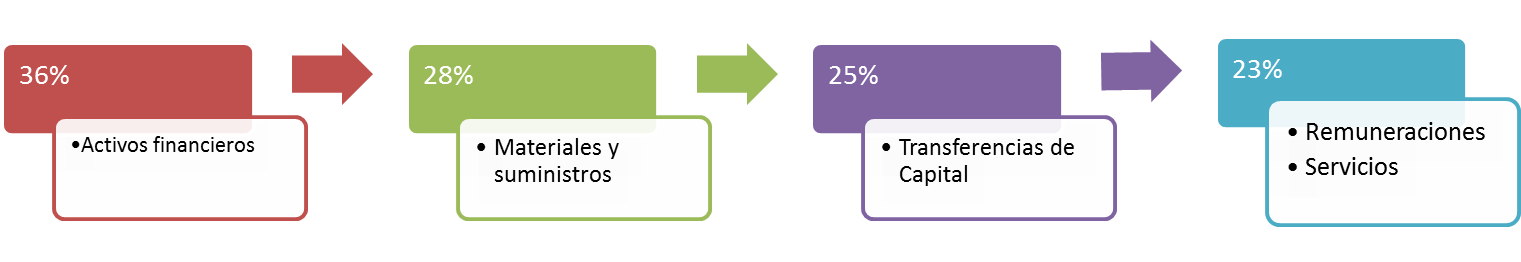 Ejecución de EgresosIII Trimestre 2017Ejecución de EgresosA nivel de PartidaIII Trimestre 2017Ejecución de EgresosClasificador económicoIII Trimestre 2017Ejecución de EgresosDetalle por SubprogramaIII Trimestre 2017ModificacionesIII Trimestre 2017 Modificaciones al presupuestoPara el III Trimestre del 2017 se realizó la siguiente variación al presupuesto ordinario:   Modificación  Interna  No. 4-2017  por un monto de ¢785 millones de colones. Aprobada en la sesión 0120  del 27 de julio según acuerdo XV.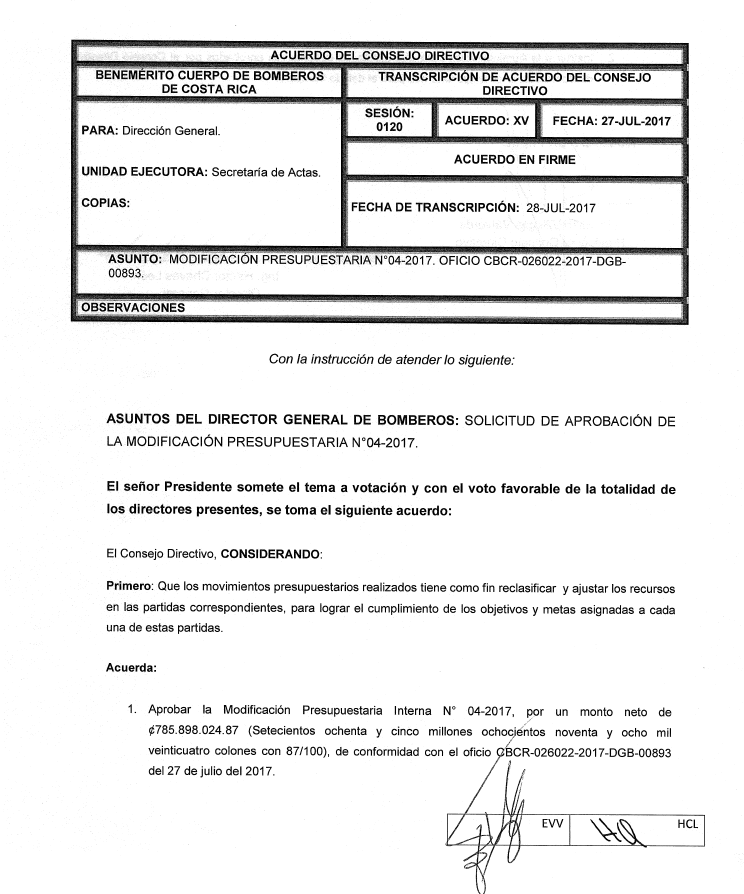 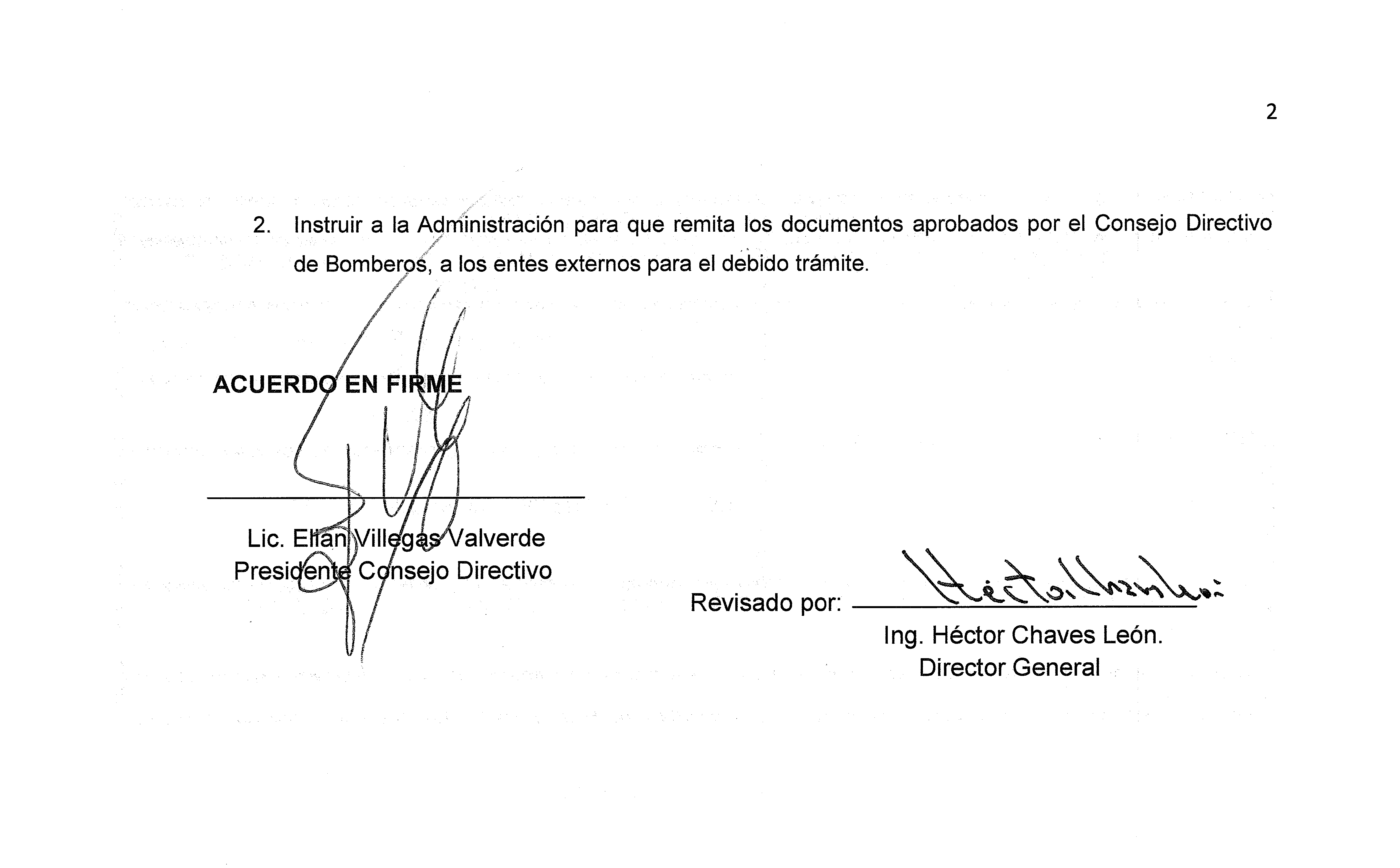 Conclusiones En términos generales se considera que el nivel de ejecución de egresos en el III trimestre es aceptable de acuerdo al  comportamiento que ha presentado  la Organización durante este mismo periodo en los últimos tres años, reflejando un promedio de ejecución del 19% en el trimestre y un promedio de ejecución acumulada del 52.21%.  De igual manera se considera que el nivel de ejecución de ingresos corrientes en el III trimestre se encuentra dentro del promedio de ejecución de acuerdo al  comportamiento que ha presentado  la Organización durante este mismo periodo en los últimos tres años, reflejando un promedio de ejecución 21% en el trimestre y un promedio de ejecución acumulada del 67%.    Se concluye que con base en el histórico de uso de las partidas de ingresos y de egresos, para el III trimestre 2017 no hay desviaciones significativas que impacten de manera negativa la ejecución esperada. Con respecto a la partida “Bienes duraderos” el comportamiento se considera normal, ya que en la Organización la mayoría de las adquisiciones que se registran en este grupo, se realizan por medio de contrataciones administrativas, en su mayoría licitaciones públicas, que por ser un procedimiento más riguroso tiene implícitos plazos más extensos que repercuten directamente en los plazos de entrega de los bienes y servicios, mismos que se esperan recibir en el trascurso del último trimestre del año. Benemérito Cuerpo de Bomberos de Costa RicaBenemérito Cuerpo de Bomberos de Costa RicaBenemérito Cuerpo de Bomberos de Costa RicaBenemérito Cuerpo de Bomberos de Costa RicaBenemérito Cuerpo de Bomberos de Costa RicaInforme de Ejecución de Ingresos Informe de Ejecución de Ingresos Informe de Ejecución de Ingresos Informe de Ejecución de Ingresos Informe de Ejecución de Ingresos Programa Único: Benemérito Cuerpo de Bomberos de Costa RicaPrograma Único: Benemérito Cuerpo de Bomberos de Costa RicaPrograma Único: Benemérito Cuerpo de Bomberos de Costa RicaPrograma Único: Benemérito Cuerpo de Bomberos de Costa RicaPrograma Único: Benemérito Cuerpo de Bomberos de Costa RicaIII Trimestre 2017III Trimestre 2017III Trimestre 2017III Trimestre 2017III Trimestre 2017Partida y descripción Presupuesto ordinario   Presupuesto definitivo  Acumulado trimestres anteriores  Este trimestre  % Ejecución 1  INGRESOS CORRIENTES 36,858,346,803.00  36,858,346,803.00              20,089,003,638.16     9,625,515,460.52 26%1.1 INGRESOS TRIBUTARIOS   7,617,134,049.00    7,617,134,049.00               3,669,656,162.15     1,857,096,955.42 24%1.3 INGRESOS NO TRIBUTARIOS   2,402,893,676.00    2,402,893,676.00               1,238,315,163.03        756,377,202.21 31%1.4 TRANSFERENCIAS CORRIENTES 26,838,319,078.00  26,838,319,078.00              15,181,032,312.98     7,012,041,302.89 26%2  INGRESOS DE CAPITAL      752,385,000.00       752,385,000.00                  890,963,544.44        251,133,542.44 33%2.1 VENTA DE ACTIVOS                         -                            -                    494,251,844.00                           -   2.3 RECUPERACION DE PRESTAMOS      752,385,000.00       752,385,000.00                  396,711,700.44        251,133,542.44 33%3  FINANCIAMIENTO   3,791,362,197.00    8,436,895,197.00              16,106,461,143.00                           -   0%3.3 RECURSOS DE VIGENCIAS ANTERIORES   3,791,362,197.00    8,436,895,197.00              16,106,461,143.00                           -   0%Total general 41,402,094,000.00  46,047,627,000.00              37,086,428,325.60     9,876,649,002.96 21.45%** El registro de los ingresos de vigencias anteriores corresponde al superávit acumulado, registrado en el I trimestre 2017.** El registro de los ingresos de vigencias anteriores corresponde al superávit acumulado, registrado en el I trimestre 2017.** El registro de los ingresos de vigencias anteriores corresponde al superávit acumulado, registrado en el I trimestre 2017.** El registro de los ingresos de vigencias anteriores corresponde al superávit acumulado, registrado en el I trimestre 2017.** El registro de los ingresos de vigencias anteriores corresponde al superávit acumulado, registrado en el I trimestre 2017.Benemérito Cuerpo de Bomberos de Costa RicaBenemérito Cuerpo de Bomberos de Costa RicaBenemérito Cuerpo de Bomberos de Costa RicaBenemérito Cuerpo de Bomberos de Costa RicaBenemérito Cuerpo de Bomberos de Costa RicaBenemérito Cuerpo de Bomberos de Costa RicaBenemérito Cuerpo de Bomberos de Costa RicaBenemérito Cuerpo de Bomberos de Costa RicaInforme de Ejecución de Ingresos Informe de Ejecución de Ingresos Informe de Ejecución de Ingresos Informe de Ejecución de Ingresos Informe de Ejecución de Ingresos Informe de Ejecución de Ingresos Informe de Ejecución de Ingresos Informe de Ejecución de Ingresos Programa Único: Benemérito Cuerpo de Bomberos de Costa RicaPrograma Único: Benemérito Cuerpo de Bomberos de Costa RicaPrograma Único: Benemérito Cuerpo de Bomberos de Costa RicaPrograma Único: Benemérito Cuerpo de Bomberos de Costa RicaPrograma Único: Benemérito Cuerpo de Bomberos de Costa RicaPrograma Único: Benemérito Cuerpo de Bomberos de Costa RicaPrograma Único: Benemérito Cuerpo de Bomberos de Costa RicaPrograma Único: Benemérito Cuerpo de Bomberos de Costa RicaIII Trimestre 2017III Trimestre 2017III Trimestre 2017III Trimestre 2017III Trimestre 2017III Trimestre 2017III Trimestre 2017III Trimestre 2017Partida y descripción Presupuesto ordinario   Presupuesto extraordinario  Presupuesto definitivo  Acumulado trimestres anteriores  Este trimestre  Ingreso efectivo  Ingreso pendiente 1  INGRESOS CORRIENTES36,858,346,803.00-36,858,346,803.0020,089,003,638.169,625,515,460.5229,714,519,098.719,293,468,519.111.1 INGRESOS TRIBUTARIOS7,617,134,049.00-7,617,134,049.003,669,656,162.151,857,096,955.425,526,753,117.572,090,380,931.431.1.3 IMPUESTOS SOBRE BIENES Y SERVICIOS1.1.3.2.02.09.1.0. Inst. Costarricense de Electric (I.C.E)3,239,386,804.00-3,239,386,804.001,502,788,366.50795,875,448.172,298,663,814.67940,722,989.331.1.3.2.02.09.1.0. Cía. Nacional de Fuerza y Luz (C.N.F.L)2,729,676,104.00-2,729,676,104.001,361,486,705.98643,143,485.002,004,630,190.98725,045,913.021.1.3.2.02.09.1.0. Junta Adm. Serv. Púb. Cartag (J.A.S.E.C)399,825,199.00-399,825,199.00215,208,173.37104,164,847.06319,373,020.4380,452,178.571.1.3.2.02.09.1.0. Empresa Serv. Púb de Hdia (E.S.P.H)385,778,403.00-385,778,403.00154,113,252.1391,212,999.04245,326,251.17140,452,151.831.1.3.2.02.09.1.0. Coopeguanacaste371,321,549.00-371,321,549.00193,931,823.5895,085,008.31289,016,831.8982,304,717.111.1.3.2.02.09.1.0. Coopelesca337,432,082.00-337,432,082.00160,857,596.6385,123,877.54245,981,474.1791,450,607.831.1.3.2.02.09.1.0. Coopesantos128,842,913.00-128,842,913.0066,426,977.3534,884,339.55101,311,316.9027,531,596.101.1.3.2.02.09.1.0. Coopealfaro Ruiz24,870,995.00-24,870,995.0014,843,266.617,606,950.7522,450,217.362,420,777.641.3 INGRESOS NO TRIBUTARIOS2,402,893,676.00-2,402,893,676.001,238,315,163.03756,377,202.211,994,692,365.27722,687,380.791.3.1 VENTA DE BIENES Y SERVICIOS1.3.1.1.09.01.0.0. Venta de bienes en condición de chatarra---261,220.00-261,220.00-1.3.1.1.09.02.0.0. Venta de títulos valores-------1.3.1.2.04.01.1.0. Alquiler de edificios e instalaciones69,540,000.00-69,540,000.0031,359,736.4019,097,616.6950,457,353.0919,082,646.911.3.1.2.09.01.1.0. Servicios de formación y capacitación79,800,000.00-79,800,000.0056,917,500.0023,335,000.0080,252,500.00-1.3.1.2.09.09.1.0. Convenio de Cuerpo de Bomberos - CETAC1,132,528,950.00-1,132,528,950.00482,891,163.72241,430,194.73724,321,358.45408,207,591.551.3.1.2.09.09.2.0. Servicios de visado174,000,000.00-174,000,000.00216,564,019.05161,454,768.49378,018,787.54-1.3.1.2.09.09.3.0. Servicios técnicos de Ingeniería182,864,726.00-182,864,726.0065,800,704.9625,102,860.0190,903,564.9791,961,161.031.3.1.2.09.09.4.0. Servicios TI Radiocomunicaciones28,000,000.00-28,000,000.004,083,225.003,284,250.007,367,475.0020,632,525.001.3.2 INGRESOS DE LA PROPIEDAD1.3.2.3.01.01.1.0. Intereses  Bonos Nacion.Largo Plazo89,960,000.00-89,960,000.0078,000.0034,206,471.7234,284,471.7255,675,528.281.3.2.3.01.01.2.0. Intereses Bonos Nacion.Corto Plazo.490,200,000.00-490,200,000.00306,014,796.18215,297,916.94521,312,713.12-1.3.2.3.01.06.1.0. Intereses Inversiones Corto Plazo-------1.3.2.3.01.06.2.1. Intereses  Inversiones Portafolio LP---3,680,000.011,840,000.015,520,000.02-1.3.2.3.03.01.0.0. Int. s/ctas corrient. y dep. Bco.Est---14,324.7310,837.3325,162.06-1.3.3 MULTAS, SANCIONES, REMATES Y CONFISCACIONES1.3.3.1.04.01.0.0. Multas por sanciones administrativas---45,723,496.694,556,191.3850,279,688.07-1.3.9 OTROS INGRESOS NO TRIBUTARIOS1.3.9.1.01.00.0.0. Reintegros Varios---4,968,703.922,248,113.017,216,816.93-1.3.9.1.02.00.0.0. Reintegros en efectivo empleados---4,062,901.40641,829.704,704,731.09-1.3.9.1.03.00.0.0. Recuperación de impuestos156,000,000.00-156,000,000.008,828,560.0020,043,511.9828,872,071.98127,127,928.021.3.9.1.04.00.0.0. Reintegros en efectivo sector privado---648,487.21-648,487.21-1.3.9.9.01.00.0.0. Reintegro de instituciones públicas---1,935,519.003,359,950.765,295,469.76-1.3.9.9.02.00.0.0. Otros ingresos varios---1,174,883.12401,298.641,576,181.76-1.3.9.9.03.00.0.0. Otros ingr  descuentos y pronto pago---3,307,921.6466,390.823,374,312.50-1.4 TRANSFERENCIAS CORRIENTES26,838,319,078.00-26,838,319,078.0015,181,032,312.987,012,041,302.8922,193,073,615.876,480,400,206.891.4.1 TRANSFERENCIAS CORRIENTES DEL SECTOR PUBLICO1.4.1.6.01.00.0.0. Transf corrientes del INS Ley 822823,652,415,600.00-23,652,415,600.0011,948,820,146.255,226,510,299.2217,175,330,445.486,477,085,154.521.4.2 TRANSFERENCIAS CORRIENTES DEL SECTOR PRIVADO1.4.2.2.00.00.0.0. Transf sector priv patrocinio / donacion-------1.4.2.1.00.00.0.0. Assa Compañia de Seguros C.R.967,630,637.00-967,630,637.00734,590,736.16412,111,735.911,146,702,472.07-1.4.2.1.00.00.0.0. Pan-American Life Insurance de C.R.736,670,756.00-736,670,756.00699,642,088.56341,885,746.831,041,527,835.39-1.4.2.1.00.00.0.0. Aseguradora del Istmo C.R.346,478,513.00-346,478,513.00403,920,234.00215,526,518.21619,446,752.21-1.4.2.1.00.00.0.0. MAPFRE S.A.399,788,981.00-399,788,981.00395,052,496.66259,878,963.25654,931,459.91-1.4.2.1.00.00.0.0. Quálitas Compañía de Seguros166,607,518.00-166,607,518.00242,071,127.19170,132,994.46412,204,121.65-1.4.2.1.00.00.0.0. Sagicor34,437,510.00-34,437,510.00128,503,622.3254,202,900.62182,706,522.94-1.4.2.1.00.00.0.0. Oceánica de Seguros167,085,250.00-167,085,250.00216,423,325.95128,003,723.10344,427,049.05-1.4.2.1.00.00.0.0. Triple S64,609,807.00-64,609,807.00102,353,761.8746,377,682.82148,731,444.69-1.4.2.1.00.00.0.0. Seguros del Magisterio139,589,413.00-139,589,413.0096,742,217.6139,532,143.02136,274,360.633,315,052.371.4.2.1.00.00.0.0. Best Meridian Insurance Co58,038,238.00-58,038,238.0083,186,717.1451,899,962.28135,086,679.42-1.4.2.1.00.00.0.0. Banco Lafise C.R.55,966,558.00-55,966,558.0075,395,852.0132,554,832.70107,950,684.71-1.4.2.1.00.00.0.0. Seguros Bolivar49,000,297.00-49,000,297.0054,329,987.2633,423,800.4787,753,787.73-2  INGRESOS DE CAPITAL752,385,000.00-752,385,000.00890,963,544.44251,133,542.441,142,097,086.88104,539,757.122.1 VENTA DE ACTIVOS---494,251,844.00-494,251,844.00-2.1.1 VENTA DE ACTIVOS FIJOS2.1.1.1.00.00.0.0. Venta de terrenos---494,251,844.00-494,251,844.00-2.3 RECUPERACION DE PRESTAMOS752,385,000.00-752,385,000.00396,711,700.44251,133,542.44647,845,242.88104,539,757.122.3.2 RECUPERACION DE PRESTAMOS AL SECTOR PRIVADO2.3.2.1.00.00.0.0. Recuperación préstamo concedido a empleados752,385,000.00-752,385,000.00396,711,700.44251,133,542.44647,845,242.88104,539,757.123  FINANCIAMIENTO3,791,362,197.004,645,533,000.008,436,895,197.0016,106,461,143.00-16,106,461,143.00-3.3 RECURSOS DE VIGENCIAS ANTERIORES3,791,362,197.004,645,533,000.008,436,895,197.0016,106,461,143.00-16,106,461,143.00-3.3.1 Superávit Libre3.3.1.0.00.00.0.0. Superávit Libre3,791,362,197.004,645,533,000.008,436,895,197.0015,283,451,770.00-15,283,451,770.00-3.3.2 Superávit específico3.3.2.0.00.00.0.0. Superávit específico---823,009,373.00-823,009,373.00-Total general41,402,094,000.004,645,533,000.0046,047,627,000.0037,086,428,325.609,876,649,002.9646,963,077,328.599,398,008,276.23BENEMÉRITO CUERPO DE BOMBEROS DE COSTA RICAUnidad de Servicios FinancierosEjecución del Presupuesto de Egresos -Detalle de cuentas a nivel de partida, grupo y subpartida-Programa único: Benemérito Cuerpo de Bomberos de Costa RicaIII Trimestre 2017 PRESUPUESTO  PRESUPUESTO  PRESUPUESTO  EGRESOS REALES  EGRESOS REALES  EGRESOS REALES  EGRESOS REALES PARTIDAS  ORDINARIO   MODIFICACIONES (+) (-)  DEFINITIVO  ACUMULADO TRIMESTRES ANTERIORES   ESTE TRIMESTRE   MODIFICACIÓN EN TRÁMITE    EJECUTADO  DISPONIBLE0. Remuneraciones18,797,793,000(31,360,682)18,766,432,3188,378,974,9084,344,969,342187,779,44212,723,944,2515,854,708,6250.01 REMUNERACIONES BÁSICAS7,287,998,00099,000,0007,386,998,0003,428,252,0801,745,870,68765,320,5845,174,122,7672,147,554,6490.01.01 Sueldos para cargos fijos6,858,418,000(178,493,554)6,679,924,4462,943,285,0661,545,517,45365,320,5844,488,802,5202,125,801,3420.01.02 Jornales3,600,000(3,000,000)600,000-600,000-600,000-0.01.03 Servicios especiales6,864,000148,493,554155,357,55497,613,68957,363,643-154,977,332380,2220.01.05 Suplencias419,116,000132,000,000551,116,000387,353,325142,389,591-529,742,91621,373,0840.02 REMUNERACIONES EVENTUALES171,677,000-171,677,00092,502,52535,528,281-128,030,80643,646,1940.02.01 Tiempo extraordinario12,074,000-12,074,0006,001,834921,136-6,922,9705,151,0300.02.03 Disponibilidad laboral14,882,000-14,882,0006,513,3903,794,543-10,307,9334,574,0670.02.04 Compensación de vacaciones141,841,000-141,841,00079,402,30130,317,602-109,719,90332,121,0970.02.05 Dietas2,880,000-2,880,000585,000495,000-1,080,0001,800,0000.03 INCENTIVOS SALARIALES6,713,772,000(130,360,682)6,583,411,3182,845,210,4601,469,241,29980,000,0004,314,451,7592,188,959,5590.03.01 Retribución por años servidos4,137,902,000-4,137,902,0001,908,816,685972,105,07380,000,0002,880,921,7581,176,980,2420.03.02 Restric ejercicio liberal prof275,040,000(30,360,682)244,679,31868,217,95656,159,846-124,377,802120,301,5160.03.03 Décimo tercer mes1,112,849,000-1,112,849,000481,179,316252,251,245-733,430,561379,418,4390.03.04 Salario Escolar1,015,882,000(100,000,000)915,882,000312,370,865151,375,194-463,746,059452,135,9410.03.99 Otros Incentivos Salariales172,099,000-172,099,00074,625,63837,349,941-111,975,57960,123,4210.04 CONTRIBUCIONES PATRONALES AL DESARROLLO Y LA SEGURIDAD SOCIAL2,204,323,000-2,204,323,000982,598,154499,009,184-1,481,607,338722,715,6620.04.01 Contrib Patr Seg Salud CCSS1,235,756,000-1,235,756,000557,006,047283,069,989-840,076,036395,679,9640.04.02 Contribución Patronal IMAS66,798,000-66,798,00029,405,33814,921,422-44,326,76122,471,2390.04.03 Contribución Patronal INA200,393,000-200,393,00088,216,01344,764,269-132,980,28267,412,7180.04.04 Contrib Patr FODESAF667,977,000-667,977,000294,053,378149,214,234-443,267,612224,709,3880.04.05 Contr Patr Bco Popular Desarr Comun33,399,000-33,399,00013,917,3777,039,270-20,956,64812,442,3520.05 CONTRIBUCIONES PATRONALES A FONDOS DE PENSIONES Y OTROS FONDOS DE CAPITALIZACIÓN1,953,837,000-1,953,837,000806,749,685414,909,94642,458,8581,221,659,630689,718,5120.05.01 Contr Patr Seguro Pen CCSS678,664,000-678,664,000292,557,728148,733,595-441,291,323237,372,6770.05.02 Aporte Patr Rég Oblig Pens Compl367,387,000-367,387,000101,348,01751,382,23242,458,858152,730,250172,197,8920.05.03 Aporte Patr Fondo de Cap Laboral400,786,000-400,786,000168,578,91085,314,131-253,893,042146,892,9580.05.05 Contr Patr Fondo Adm por ente Priv507,000,000-507,000,000244,265,028129,479,988-373,745,016133,254,9840.99 REMUNERACIONES DIVERSAS466,186,000-466,186,000223,662,004180,409,946-404,071,95062,114,0500.99.99 Otras Remuneraciones466,186,000-466,186,000223,662,004180,409,946-404,071,95062,114,0501. Servicios6,920,687,648229,117,2867,149,804,9343,023,203,8111,637,346,093329,517,0004,660,549,9042,159,738,0301.01 ALQUILERES97,099,000314,500,000411,599,000182,615,531108,253,554-290,869,086120,729,9141.01.01 Alq edif, locales y terrenos45,543,000311,000,000356,543,000162,111,61785,333,775-247,445,392109,097,6081.01.02 Alq maquinaria, equipo y mob7,600,0003,500,00011,100,0004,933,4634,778,217-9,711,6801,388,3201.01.99 Otros alquileres43,956,000-43,956,00015,570,45218,141,562-33,712,01410,243,9861.02 SERVICIOS BÁSICOS718,244,00039,000,000757,244,000360,610,940175,810,7756,000,000536,421,715214,822,2851.02.01 Servicio agua y alcantarillado89,315,000(15,000,000)74,315,00033,027,50616,470,140-49,497,64724,817,3531.02.02 Servicio de energía eléctrica337,631,00010,000,000347,631,000165,466,09782,517,204-247,983,30299,647,6991.02.03 Servicios de correo7,992,000-7,992,0002,008,8091,044,470-3,053,2794,938,7211.02.04 Servicio telecomunicaciones259,617,00042,000,000301,617,000139,477,82373,412,7316,000,000212,890,55482,726,4461.02.99 Otros Servicios Básicos23,689,0002,000,00025,689,00020,630,7042,366,229-22,996,9332,692,0671.03 SERVICIOS COMERCIALES Y FINANCIEROS151,865,00014,124,500165,989,50073,751,38231,947,7259,677,000105,699,10750,613,3931.03.01 Información1,760,0002,800,0004,560,0001,270,749254,571-1,525,3203,034,6801.03.02 Publicidad y propaganda101,902,00017,000,000118,902,00055,530,59421,809,4089,177,00077,340,00132,384,9991.03.03 Impresión, encuadernación y otros18,907,000(1,775,500)17,131,5009,684,3223,887,998-13,572,3203,559,1801.03.04 Transporte de Bienes15,852,000(5,000,000)10,852,0003,268,9253,106,192500,0006,375,1173,976,8831.03.06 Comis y gtos Serv Finan comerciales11,504,000-11,504,0003,504,3062,889,557-6,393,8625,110,1381.03.07 Serv transf electrónica información1,940,0001,100,0003,040,000492,487--492,4872,547,5141.04 SERVICIOS DE GESTIÓN Y APOYO2,717,694,80018,414,0092,736,108,809979,532,592606,225,766273,000,0001,585,758,358877,350,4511.04.01 Serv médicos y de laboratorio22,500,000(11,000,000)11,500,000767,6701,643,967-2,411,6379,088,3631.04.02 Servicios Jurídicos5,579,600-5,579,60036,40039,200-75,6005,504,0001.04.03 Servicios de ingeniería-504,000504,000148,00028,000-176,000328,0001.04.03 Servicios Ingeniería17,504,0006,903,54624,407,5465,652,1502,158,479-7,810,62916,596,9171.04.04 Serv ciencias económicas y sociales29,700,000-29,700,0005,500,0008,355,000-13,855,00015,845,0001.04.05 Serv desarrollo sist informáticos737,015,200(27,600,000)709,415,200189,566,24196,835,094273,000,000286,401,335150,013,8651.04.06 Servicios generales421,153,000(152,099,000)269,054,000156,185,75887,544,738-243,730,49625,323,5041.04.99 Otros serv gestión y apoyo1,484,243,000201,705,4631,685,948,463621,676,372409,621,288-1,031,297,661654,650,8021.05 GASTOS DE VIAJE Y DE TRANSPORTE205,863,000(13,715,776)192,147,22473,547,21044,782,70911,000,000118,329,91962,817,3051.05.01 Transportes dentro del país36,530,000(11,329,376)25,200,6244,130,7313,951,2602,000,0008,081,99115,118,6331.05.02 Viáticos dentro del país97,063,000(2,386,400)94,676,60043,682,91531,498,576-75,181,49019,495,1101.05.03 Transportes exterior39,000,000-39,000,0009,960,7973,804,4036,000,00013,765,20019,234,8001.05.04 Viáticos en el exterior33,270,000-33,270,00015,772,7675,528,4703,000,00021,301,2388,968,7621.06 SEGUROS, REASEGUROS Y OTRAS OBLIGACIONES1,000,003,000(204,701,464)795,301,536674,898,95473,978,747-748,877,70146,423,8351.06.01 Seguros1,000,003,000(204,701,464)795,301,536674,898,95473,978,747-748,877,70146,423,8351.07 CAPACITACIÓN Y PROTOCOLO326,198,40092,800,000418,998,400114,926,233195,734,8195,340,000310,661,052102,997,3481.07.01 Actividades de capacitación261,910,400(38,000,000)223,910,40054,690,94959,685,4085,340,000114,376,357104,194,0431.07.02 Actividades protocolarias y sociales64,288,000130,800,000195,088,00060,235,284136,049,411-196,284,695(1,196,695)1.08 MANTENIMIENTO Y REPARACIÓN1,566,223,048(31,303,983)1,534,919,065538,128,610392,862,48524,500,000930,991,095579,427,9701.08.01 Mant edificios,locales,terrenos392,500,00057,500,000450,000,000184,539,939137,599,643-322,139,583127,860,4171.08.04 Mant reparación maq y equip produc274,175,000(52,352,983)221,822,01757,432,27536,968,223-94,400,498127,421,5191.08.05 Mant y reparación equipo transporte458,974,000-458,974,000169,049,435128,469,540-297,518,975161,455,0251.08.06 Mant y reparación equip comunicac42,857,000-42,857,0003,462,2105,381,56022,000,0008,843,76912,013,2311.08.07 Mant y reparación equip mob ofic43,500,0009,000,00052,500,00010,763,43110,450,780-21,214,21131,285,7891.08.08 Mant y reparac equip cómp, sist info261,662,048-261,662,048102,163,31763,333,5522,500,000165,496,86893,665,1801.08.99 Mant y reparación otros equipos92,555,000(45,451,000)47,104,00010,718,00410,659,187-21,377,19125,726,8091.09 IMPUESTOS125,247,400-125,247,40020,739,7713,549,512-24,289,284100,958,1161.09.99 Otros Impuestos125,247,400-125,247,40020,739,7713,549,512-24,289,284100,958,1161.99 SERVICIOS DIVERSOS12,250,000-12,250,0004,452,5884,200,000-8,652,5883,597,4121.99.02 Intereses moratorios y multas2,250,000-2,250,000----2,250,0001.99.05 Deducibles10,000,000-10,000,0004,452,5884,200,000-8,652,5881,347,4122. Materiales y Suministros3,803,433,192(67,206,482)3,736,226,710874,693,0301,061,321,12282,140,0001,936,014,1521,718,072,5582.01 PRODUCTOS QUÍMICOS Y CONEXOS1,013,398,775(190,800,000)822,598,775354,142,190206,235,30223,000,000560,377,492239,221,2832.01.01 Combustibles y lubricantes772,556,000(141,000,000)631,556,000314,809,933156,832,565-471,642,498159,913,5022.01.02 Product farmacéuticos,medicinales29,139,7759,000,00038,139,7755,490,31724,728,4412,500,00030,218,7585,421,0172.01.03 Productos veterinarios5,980,000-5,980,000998,940646,463-1,645,4034,334,5972.01.04 Tintas, Pinturas y Diluyentes122,000,000(31,800,000)90,200,00023,073,28121,669,301-44,742,58345,457,4172.01.99 Otros product químicos y conexos83,723,000(27,000,000)56,723,0009,769,7192,358,53120,500,00012,128,25024,094,7502.02 ALIMENTOS Y PRODUCTOS AGROPECUARIOS83,443,7203,800,00087,243,72038,771,04031,554,231-70,325,27116,918,4492.02.03 Alimentos y bebidas79,068,7203,800,00082,868,72037,700,81731,138,179-68,838,99614,029,7242.02.04 Alimentos para animales4,375,000-4,375,0001,070,223416,052-1,486,2752,888,7252.03 MATERIALES Y PRODUCTOS DE USO EN LA CONSTRUCCIÓN Y MANTENIMIENTO176,827,397149,290,053326,117,450119,625,176105,952,909-225,578,085100,539,3652.03.01 Materiales y productos metálicos17,174,00022,096,60439,270,60412,324,69014,107,240-26,431,93012,838,6742.03.02 Mat y product minerales y asfálticos16,500,00023,523,13640,023,13617,550,16817,040,420-34,590,5885,432,5482.03.03 Madera y sus derivados11,500,000(867,749)10,632,2513,719,6591,656,552-5,376,2115,256,0402.03.04 Mat prod eléctric,telefónic y cómp579,200-579,200536,645--536,64542,5552.03.04 Mat prod eléctric,telefónicos y cómp44,216,50094,609,809138,826,30949,018,03241,966,679-90,984,71147,841,5982.03.05 Materiales y  productos de vidrio8,000,000(6,000,000)2,000,00096,001367,005-463,0061,536,9942.03.06 Materiales y productos de plástico11,164,0008,537,79719,701,79710,535,3354,642,228-15,177,5644,524,2332.03.99 Otros mat prod construcc y manten67,693,6977,390,45675,084,15325,844,64626,172,785-52,017,43123,066,7222.04 HERRAMIENTAS, REPUESTOS Y ACCESORIOS1,211,403,6006,282,9651,217,686,565272,055,767446,575,93012,540,000718,631,697486,514,8682.04.01 Herramientas e instrumentos414,949,600(36,128,673)378,820,92715,783,863182,417,75712,540,000198,201,621168,079,3062.04.02 Repuestos y Accesorios796,454,00042,411,638838,865,638256,271,903264,158,173-520,430,076318,435,5622.99 ÚTILES, MATERIALES Y SUMINISTROS DIVERSOS1,318,359,700(35,779,500)1,282,580,20090,098,857271,002,75046,600,000361,101,607874,878,5932.99.01 Útiles y materiales de ofic y cómp50,217,000(7,950,000)42,267,0005,982,7004,321,614-10,304,31531,962,6852.99.02 Útiles y mat médico,hospital,invest52,786,500(1,000,000)51,786,5005,090,85316,818,705-21,909,55829,876,9422.99.03 Product papel,cartón,impresos56,596,00022,295,50078,891,5003,869,8162,777,47338,000,0006,647,29034,244,2102.99.04 Textiles y vestuario894,187,000(36,325,000)857,862,00038,402,760230,259,124-268,661,884589,200,1162.99.05 Útiles y materiales de limpieza123,514,000(25,500,000)98,014,00018,067,10510,125,4818,000,00028,192,58561,821,4152.99.06 Útiles y materiales de resguardo y seguridad-562,000562,000----562,0002.99.06 Útiles y materiales resguardo y seg31,496,000(562,000)30,934,0006,601,3591,914,073600,0008,515,43221,818,5682.99.07 Utiles y mat cocina y comedor4,659,2002,700,0007,359,2001,816,472340,180-2,156,6525,202,5482.99.99 Otros útiles, mat y suminis divers104,904,00010,000,000114,904,00010,267,7924,446,099-14,713,892100,190,1094. Activos Financieros741,441,000-741,441,000388,039,494265,384,505-653,423,99988,017,0014.01 PRÉSTAMOS741,441,000-741,441,000388,039,494265,384,505-653,423,99988,017,0014.01.07 Préstamos Sector Privado741,441,000-741,441,000388,039,494265,384,505-653,423,99988,017,0015.  Bienes Duraderos6,141,282,1604,706,982,87810,848,265,038180,474,670400,652,3611,260,637,585581,127,0319,006,500,4225.01 MAQUINARIA, EQUIPO Y MOBILIARIO1,347,952,680623,449,8781,971,402,558174,669,337349,528,608-524,197,9451,447,204,6135.01.01 Maq y equip para la producción14,500,000(2,300,000)12,200,000-12,141,378-12,141,37858,6225.01.02  Bienes Duraderos-522,000,000522,000,000-14,525,691-14,525,691507,474,3095.01.03 Equipo de comunicación169,232,780450,000169,682,7807,378,27025,468,080-32,846,349136,836,4315.01.04 Equipo,mobiliario de oficina34,500,00019,300,00053,800,00029,890,5426,578,573-36,469,11417,330,8865.01.05 Equip y programas de cómp410,850,80070,250,000481,100,80080,993,8618,009,931-89,003,792392,097,0085.01.06 Equip sanitario, lab, invest1,648,000-1,648,000223,958--223,9581,424,0425.01.07 Equip y mob, educ, deportivo,recrea14,535,0001,500,00016,035,000270,000--270,00015,765,0005.01.99 Maq, equip,mob diverso702,686,10012,249,878714,935,97855,912,707282,804,955-338,717,662376,218,3165.02 CONSTRUCCIONES, ADICIONES Y MEJORAS4,355,050,000905,020,4135,260,070,4134,436,00016,988,596517,124,99721,424,5964,721,520,8205.02.01 Edificios4,350,000,000897,020,4135,247,020,413-12,866,066517,124,99712,866,0664,717,029,3505.02.07 Instalaciones1,050,000-1,050,000----1,050,0005.02.99 Otras construcc,adiciones,mejoras4,000,0008,000,00012,000,0004,436,0004,122,530-8,558,5303,441,4705.03 BIENES PREEXISTENTES350,000,0003,178,512,5873,528,512,587--743,512,588-2,784,999,9995.03.01 Terrenos350,000,0003,178,512,5873,528,512,587--743,512,588-2,784,999,9995.99 BIENES DURADEROS DIVERSOS88,279,480-88,279,4801,369,33334,135,157-35,504,49052,774,9905.99.03 Bienes intangibles88,279,480-88,279,4801,369,33334,135,157-35,504,49052,774,9906. Transferencias Corrientes697,457,000(192,000,000)505,457,000188,045,74372,927,370-260,973,113244,483,8876.01 TRANSFERENCIAS CORRIENTES AL SECTOR PÚBLICO30,000,000(30,000,000)------6.01.02 Transf ctes Órganos Desconcentrados30,000,000(30,000,000)------6.02 TRANSFERENCIAS CORRIENTES A PERSONAS258,027,000-258,027,00063,548,67459,475,465-123,024,139135,002,8616.02.01 Becas a funcionarios10,000,000-10,000,000546,850150,750-697,6009,302,4006.02.03 Ayudas a funcionarios248,027,000-248,027,00063,001,82459,324,715-122,326,539125,700,4616.03 PRESTACIONES240,430,000-240,430,000123,656,40212,421,485-136,077,886104,352,1146.03.01 Prestaciones legales240,430,000-240,430,000123,656,40212,421,485-136,077,886104,352,1146.04 TRANSFERENCIAS CORRIENTES A ENTIDADES PRIVADAS SIN FINES DE LUCRO1,000,000-1,000,000----1,000,0006.04.02 Transf ctes a fundaciones1,000,000-1,000,000----1,000,0006.06 OTRAS TRANSFERENCIAS CORRIENTES AL  SECTOR PRIVADO168,000,000(162,000,000)6,000,000840,6671,030,420-1,871,0874,128,9136.06.01 Indemnizaciones168,000,000(162,000,000)6,000,000840,6671,030,420-1,871,0874,128,9137. Transferencias de Capital4,300,000,000-4,300,000,0002,150,000,0001,075,000,000-3,225,000,0001,075,000,0007.01 TRANSFERENCIAS DE CAPITAL  AL SECTOR PÚBLICO4,300,000,000-4,300,000,0002,150,000,0001,075,000,000-3,225,000,0001,075,000,0007.01.07 Fondos fideicomiso gto de capital4,300,000,000-4,300,000,0002,150,000,0001,075,000,000-3,225,000,0001,075,000,000Total general41,402,094,0004,645,533,00046,047,627,00015,183,431,6568,857,600,7931,860,074,02724,041,032,45020,146,520,523BENEMÉRITO CUERPO DE BOMBEROS DE COSTA RICABENEMÉRITO CUERPO DE BOMBEROS DE COSTA RICAUnidad de Servicios FinancierosUnidad de Servicios FinancierosEjecución del Presupuesto de EgresosEjecución del Presupuesto de Egresos -Detalle de cuentas a nivel de partida- -Detalle de cuentas a nivel de partida-Programa único: Benemérito Cuerpo de Bomberos de Costa RicaIII Trimestre 2017III Trimestre 2017BENEMÉRITO CUERPO DE BOMBEROS DE COSTA RICAUnidad de Servicios FinancierosEjecución del Presupuesto de Egresos -Detalle de cuentas según Clasificador Económico del Gasto- Programa único: Benemérito Cuerpo de Bomberos de Costa RicaIII Trimestre 2017PARTIDAS   Ordinario   Extraordinario  Definitivo  Acumulado trimestre anterior  Este trimestre  Modificación
En Trámite  Disponible 1. GASTOS CORRIENTES   30,219,370,840.00                        -          30,157,920,962.00      12,464,917,492.04         7,116,563,927.53     599,436,442.00      9,977,003,100.43 1.1. GASTOS DE CONSUMO   29,396,666,440.00                        -          29,527,216,562.00      12,256,131,977.74         7,040,087,045.06     599,436,442.00      9,631,561,097.20 1.1.1. REMUNERACIONES   18,797,793,000.00                        -          18,766,432,317.97        8,378,974,908.16         4,344,969,342.44     187,779,442.00      5,854,708,625.37 1.1.1.1. Sueldos y salarios    14,639,633,000.00                        -          14,608,272,317.97        6,589,627,069.76         3,431,050,212.49     145,320,584.00      4,442,274,451.72 1.1.1.2. Contribuciones sociales    4,158,160,000.00                        -            4,158,160,000.00        1,789,347,838.40            913,919,129.95       42,458,858.00      1,412,434,173.65 1.1.2. ADQUISICIÓN DE BIENES Y SERVICIOS   10,598,873,440.00                        -          10,760,784,244.03        3,877,157,069.58         2,695,117,702.62     411,657,000.00      3,776,852,471.83 1.1.2.1. ADQUISICIÓN DE BIENES Y SERVICIOS   10,598,873,440.00                        -          10,760,784,244.03        3,877,157,069.58         2,695,117,702.62     411,657,000.00      3,776,852,471.83 1.3. TRANSFERENCIAS CORRIENTES       822,704,400.00                        -              630,704,400.00           208,785,514.30             76,476,882.47                        -           345,442,003.23 1.3.1. Transferencias corrientes al Sector Público        155,247,400.00                        -              125,247,400.00            20,739,771.47               3,549,512.43                        -           100,958,116.10 1.3.1.1. Transferencias corrientes al Sector Público        155,247,400.00                        -              125,247,400.00            20,739,771.47               3,549,512.43                        -           100,958,116.10 1.3.2. Transferencias corrientes al Sector Privado       667,457,000.00                        -              505,457,000.00           188,045,742.83             72,927,370.04                        -           244,483,887.13 1.3.2.1. Transferencias corrientes al Sector Privado       667,457,000.00                        -              505,457,000.00           188,045,742.83             72,927,370.04                        -           244,483,887.13 2. GASTOS DE CAPITAL   10,441,282,160.00  4,645,533,000.00        15,148,265,038.00        2,330,474,669.59         1,475,652,360.92  1,260,637,585.00    10,081,500,422.49 2.1. FORMACIÓN DE CAPITAL    4,355,050,000.00  1,377,097,000.00          5,260,070,413.00              4,436,000.00             16,988,596.00     517,124,997.00      4,721,520,820.00 2.1.1. Edificaciones    4,350,000,000.00  1,377,097,000.00          5,247,020,413.00                              -               12,866,066.00     517,124,997.00      4,717,029,350.00 2.1.1.1. Edificaciones    4,350,000,000.00  1,377,097,000.00          5,247,020,413.00                              -               12,866,066.00     517,124,997.00      4,717,029,350.00 2.1.4. Instalaciones           1,050,000.00                        -                  1,050,000.00                              -                                 -                          -              1,050,000.00 2.1.4.1. Instalaciones           1,050,000.00                        -                  1,050,000.00                              -                                 -                          -              1,050,000.00 2.1.5. Otras obras           4,000,000.00                        -                12,000,000.00              4,436,000.00               4,122,530.00                        -              3,441,470.00 2.1.5.1. Otras obras           4,000,000.00                        -                12,000,000.00              4,436,000.00               4,122,530.00                        -              3,441,470.00 2.2 ADQUISICIÓN DE ACTIVOS                          -                          -              522,000,000.00                              -               14,525,691.00                        -           507,474,309.00 2.2.1 Maquinaria y equipo                           -                          -              522,000,000.00                              -               14,525,691.00                        -           507,474,309.00 2.2.1.1 Maquinaria y equipo                           -                          -              522,000,000.00                              -               14,525,691.00                        -           507,474,309.00 2.2. ADQUISICIÓN DE ACTIVOS    1,786,232,160.00  3,268,436,000.00          5,066,194,625.00           176,038,669.61            369,138,073.93     743,512,588.00      3,777,505,293.46 2.2.1. Maquinaria y equipo     1,347,952,680.00                        -            1,449,402,558.00           174,669,337.01            335,002,916.55                        -           939,730,304.44 2.2.1.1. Maquinaria y equipo     1,347,952,680.00                        -            1,449,402,558.00           174,669,337.01            335,002,916.55                        -           939,730,304.44 2.2.2. Terrenos       350,000,000.00  3,268,436,000.00          3,528,512,587.00                              -                                 -       743,512,588.00      2,784,999,999.00 2.2.2.1. Terrenos       350,000,000.00  3,268,436,000.00          3,528,512,587.00                              -                                 -       743,512,588.00      2,784,999,999.00 2.2.4. Intangibles         88,279,480.00                        -                88,279,480.00              1,369,332.60             34,135,157.38                        -             52,774,990.02 2.2.4.1. Intangibles         88,279,480.00                        -                88,279,480.00              1,369,332.60             34,135,157.38                        -             52,774,990.02 2.3. TRANSFERENCIAS DE CAPITAL    4,300,000,000.00                        -            4,300,000,000.00        2,149,999,999.98         1,074,999,999.99                        -        1,075,000,000.03 2.3.1. Transferencias de capital  al Sector Público    4,300,000,000.00                        -            4,300,000,000.00        2,149,999,999.98         1,074,999,999.99                        -        1,075,000,000.03 2.3.1.1. Transferencias de capital  al Sector Público    4,300,000,000.00                        -            4,300,000,000.00        2,149,999,999.98         1,074,999,999.99                        -        1,075,000,000.03 3. TRANSACCIONES FINANCIERAS       741,441,000.00                        -              741,441,000.00           388,039,494.44            265,384,505.00                        -             88,017,000.56 3.1. CONCESIÓN DE PRÉSTAMOS       741,441,000.00                        -              741,441,000.00           388,039,494.44            265,384,505.00                        -             88,017,000.56 3.1.1. CONCESIÓN DE PRÉSTAMOS       741,441,000.00                        -              741,441,000.00           388,039,494.44            265,384,505.00                        -             88,017,000.56 3.1.1.1. CONCESIÓN DE PRÉSTAMOS       741,441,000.00                        -              741,441,000.00           388,039,494.44            265,384,505.00                        -             88,017,000.56 Total general   41,402,094,000.00  4,645,533,000.00        46,047,627,000.00      15,183,431,656.07         8,857,600,793.45  1,860,074,027.00    20,146,520,523.48 BENEMÉRITO CUERPO DE BOMBEROS DE COSTA RICA BENEMÉRITO CUERPO DE BOMBEROS DE COSTA RICA BENEMÉRITO CUERPO DE BOMBEROS DE COSTA RICA BENEMÉRITO CUERPO DE BOMBEROS DE COSTA RICA BENEMÉRITO CUERPO DE BOMBEROS DE COSTA RICA BENEMÉRITO CUERPO DE BOMBEROS DE COSTA RICA BENEMÉRITO CUERPO DE BOMBEROS DE COSTA RICA BENEMÉRITO CUERPO DE BOMBEROS DE COSTA RICA BENEMÉRITO CUERPO DE BOMBEROS DE COSTA RICA BENEMÉRITO CUERPO DE BOMBEROS DE COSTA RICA  Unidad de Servicios Financieros  Unidad de Servicios Financieros  Unidad de Servicios Financieros  Unidad de Servicios Financieros  Unidad de Servicios Financieros  Unidad de Servicios Financieros  Unidad de Servicios Financieros  Unidad de Servicios Financieros  Unidad de Servicios Financieros  Unidad de Servicios Financieros  Ejecución del Presupuesto de Egresos  Ejecución del Presupuesto de Egresos  Ejecución del Presupuesto de Egresos  Ejecución del Presupuesto de Egresos  Ejecución del Presupuesto de Egresos  Ejecución del Presupuesto de Egresos  Ejecución del Presupuesto de Egresos  Ejecución del Presupuesto de Egresos  Ejecución del Presupuesto de Egresos  Ejecución del Presupuesto de Egresos   -Detalle por subprograma-    -Detalle por subprograma-    -Detalle por subprograma-    -Detalle por subprograma-    -Detalle por subprograma-    -Detalle por subprograma-    -Detalle por subprograma-    -Detalle por subprograma-    -Detalle por subprograma-    -Detalle por subprograma-   Programa único: Benemérito Cuerpo de Bomberos de Costa Rica  Programa único: Benemérito Cuerpo de Bomberos de Costa Rica  Programa único: Benemérito Cuerpo de Bomberos de Costa Rica  Programa único: Benemérito Cuerpo de Bomberos de Costa Rica  Programa único: Benemérito Cuerpo de Bomberos de Costa Rica  Programa único: Benemérito Cuerpo de Bomberos de Costa Rica  Programa único: Benemérito Cuerpo de Bomberos de Costa Rica  Programa único: Benemérito Cuerpo de Bomberos de Costa Rica  Programa único: Benemérito Cuerpo de Bomberos de Costa Rica  Programa único: Benemérito Cuerpo de Bomberos de Costa Rica  III Trimestre 2017  III Trimestre 2017  III Trimestre 2017  III Trimestre 2017  III Trimestre 2017  III Trimestre 2017  III Trimestre 2017  III Trimestre 2017  III Trimestre 2017  III Trimestre 2017  Presupuesto  Presupuesto  Presupuesto  Presupuesto  Presupuesto  Egresos reales  Egresos reales PARTIDAS  ORDINARIO  ORDINARIO  EXTRAORDINARIO  EXTRAORDINARIO DEFINITIVOACUMULADO TRIMESTRE ANTERIOR ESTE TRIMESTREMODIFICACIÓN EN TRÁMITE -DISPONIBLE 01. Dirección General432,498,000.00432,498,000.00--392,898,000.00145,227,799.08188,656,348.134,200,000.0054,813,852.790. Remuneraciones2,880,000.002,880,000.00--2,880,000.00585,000.00495,000.00-1,800,000.001. Servicios256,153,000.00256,153,000.00--376,253,000.00139,104,622.76185,402,698.954,200,000.0047,545,678.292. Materiales y Suministros8,665,000.008,665,000.00--10,965,000.005,538,176.322,758,649.18-2,668,174.505.  Bienes Duraderos1,800,000.001,800,000.00--1,800,000.00---1,800,000.006. Transferencias Corrientes163,000,000.00163,000,000.00--1,000,000.00---1,000,000.0002. Dirección Administrativa38,458,659,275.0038,458,659,275.004,645,533,000.004,645,533,000.0043,070,559,275.0014,511,566,032.988,297,623,507.931,498,894,027.0018,762,475,707.090. Remuneraciones18,794,913,000.0018,794,913,000.00--18,763,552,317.978,378,389,908.164,344,474,342.44187,779,442.005,852,908,625.371. Servicios5,211,908,000.005,211,908,000.00--5,380,628,240.032,492,683,494.951,184,927,350.9816,477,000.001,686,540,394.102. Materiales y Suministros3,503,498,275.003,503,498,275.00--3,371,055,839.00828,665,607.981,032,129,428.8434,000,000.001,476,260,802.184. Activos Financieros741,441,000.00741,441,000.00--741,441,000.00388,039,494.44265,384,505.00-88,017,000.565.  Bienes Duraderos5,382,442,000.005,382,442,000.004,645,533,000.004,645,533,000.0010,019,424,878.0086,288,634.64322,931,260.641,260,637,585.008,349,567,397.726. Transferencias Corrientes524,457,000.00524,457,000.00--494,457,000.00187,498,892.8372,776,620.04-234,181,487.137. Transferencias de Capital4,300,000,000.004,300,000,000.00--4,300,000,000.002,149,999,999.981,074,999,999.99-1,075,000,000.0303. Dirección Operativa2,491,926,725.002,491,926,725.00--2,565,159,725.00524,420,851.53363,649,960.56356,980,000.001,320,108,912.911. Servicios1,436,366,648.001,436,366,648.00--1,377,688,694.00390,196,956.63260,243,435.34308,840,000.00418,408,302.032. Materiales y Suministros291,019,917.00291,019,917.00--352,930,871.0040,489,245.6625,739,736.1348,140,000.00238,561,889.215.  Bienes Duraderos754,540,160.00754,540,160.00--824,540,160.0093,187,799.2477,516,039.09-653,836,321.676. Transferencias Corrientes10,000,000.0010,000,000.00--10,000,000.00546,850.00150,750.00-9,302,400.0004. Auditoría19,010,000.0019,010,000.00--19,010,000.002,216,972.487,670,976.83-9,122,050.691. Servicios16,260,000.0016,260,000.00--15,235,000.001,218,736.756,772,607.30-7,243,655.952. Materiales y Suministros250,000.00250,000.00--1,275,000.00-693,308.33-581,691.675.  Bienes Duraderos2,500,000.002,500,000.00--2,500,000.00998,235.73205,061.20-1,296,703.07Total general41,402,094,000.0041,402,094,000.004,645,533,000.004,645,533,000.0046,047,627,000.0015,183,431,656.078,857,600,793.451,860,074,027.0020,146,520,523.48BENEMÉRITO CUERPO DE BOMBEROS DE COSTA RICABENEMÉRITO CUERPO DE BOMBEROS DE COSTA RICABENEMÉRITO CUERPO DE BOMBEROS DE COSTA RICABENEMÉRITO CUERPO DE BOMBEROS DE COSTA RICABENEMÉRITO CUERPO DE BOMBEROS DE COSTA RICAUnidad de Servicios FinancierosUnidad de Servicios FinancierosUnidad de Servicios FinancierosUnidad de Servicios FinancierosUnidad de Servicios FinancierosEjecución del Presupuesto de EgresosEjecución del Presupuesto de EgresosEjecución del Presupuesto de EgresosEjecución del Presupuesto de EgresosEjecución del Presupuesto de Egresos-Modificaciones III Trimestre 2017- -Modificaciones III Trimestre 2017- -Modificaciones III Trimestre 2017- -Modificaciones III Trimestre 2017- -Modificaciones III Trimestre 2017- Programa único: Benemérito Cuerpo de Bomberos de Costa RicaPrograma único: Benemérito Cuerpo de Bomberos de Costa RicaPrograma único: Benemérito Cuerpo de Bomberos de Costa RicaPrograma único: Benemérito Cuerpo de Bomberos de Costa RicaPrograma único: Benemérito Cuerpo de Bomberos de Costa RicaPartida Presupuesto definitivo    Modificación IV (+)     Modificación IV (-)    Modificación IV Saldo Disponible 0. Remuneraciones18,767,432,317.97164,660,291.87(165,660,291.87)18,766,432,317.970.01 Sueldos para cargos fijos6,742,584,738.21-(62,660,291.87)6,679,924,446.340.01 Jornales3,600,000.00-(3,000,000.00)600,000.000.01 Servicios especiales122,697,261.7932,660,291.87-155,357,553.660.01 Suplencias419,116,000.00132,000,000.00-551,116,000.000.03 Salario Escolar1,015,882,000.00-(100,000,000.00)915,882,000.001. Servicios7,157,319,497.95359,040,000.00(366,554,564.00)7,149,804,933.951.01 Alq edif, locales y terrenos256,543,000.00100,000,000.00-356,543,000.001.01 Alq maquinaria, equipo y mob9,600,000.001,500,000.00-11,100,000.001.02 Otros Servicios Básicos23,689,000.002,000,000.00-25,689,000.001.02 Servicio agua y alcantarillado89,315,000.00-(15,000,000.00)74,315,000.001.02 Servicio de energía eléctrica337,631,000.0010,000,000.00-347,631,000.001.02 Servicio telecomunicaciones259,617,000.0042,000,000.00-301,617,000.001.03 Impresión, encuadernación y otros15,191,500.001,940,000.00-17,131,500.001.03 Publicidad y propaganda101,902,000.0014,000,000.00-115,902,000.001.03 Serv transf electrónica información1,940,000.001,100,000.00-3,040,000.001.04 Otros serv gestión y apoyo1,581,748,463.53104,200,000.00-1,685,948,463.531.04 Serv desarrollo sist informáticos737,015,200.00-(27,600,000.00)709,415,200.001.04 Serv médicos y de laboratorio9,500,000.002,000,000.00-11,500,000.001.04 Servicios generales418,054,000.00-(149,000,000.00)269,054,000.001.05 Transportes dentro del país38,030,000.00-(12,829,376.00)25,200,624.001.05 Viáticos dentro del país101,011,735.02-(6,335,135.00)94,676,600.021.06 Seguros861,003,000.00-(65,701,464.00)795,301,536.001.07 Actividades de capacitación261,910,400.00-(38,000,000.00)223,910,400.001.07 Actividades protocolarias y sociales146,288,000.0048,800,000.00-195,088,000.001.08 Mant edificios,locales,terrenos427,500,000.0022,500,000.00-450,000,000.001.08 Mant reparación maq y equip produc231,910,605.40-(10,088,589.00)221,822,016.401.08 Mant y reparación equip mob ofic43,500,000.009,000,000.00-52,500,000.001.08 Mant y reparación otros equipos89,104,000.00-(42,000,000.00)47,104,000.002. Materiales y Suministros3,727,712,146.00150,774,320.00(142,259,756.00)3,736,226,710.002.01 Combustibles y lubricantes632,556,000.00-(1,000,000.00)631,556,000.002.01 Otros product químicos y conexos84,223,000.00-(27,500,000.00)56,723,000.002.01 Product farmacéuticos,medicinales32,139,775.006,000,000.00-38,139,775.002.01 Productos veterinarios5,980,000.00--5,980,000.002.01 Tintas, Pinturas y Diluyentes82,000,000.008,200,000.00-90,200,000.002.02 Alimentos para animales4,375,000.00--4,375,000.002.02 Alimentos y bebidas79,068,720.003,800,000.00-82,868,720.002.03 Madera y sus derivados21,500,000.00-(10,867,749.00)10,632,251.002.03 Mat prod eléctric,telefónicos y cómp70,216,500.0068,609,809.00-138,826,309.002.03 Mat y product minerales y asfálticos41,500,000.00-(1,476,864.00)40,023,136.002.03 Materiales y  productos de vidrio18,000,000.00-(16,000,000.00)2,000,000.002.03 Materiales y productos de plástico21,164,000.00-(1,462,203.00)19,701,797.002.03 Materiales y productos metálicos42,174,000.00-(2,903,396.00)39,270,604.002.03 Otros mat prod construcc y manten92,693,697.00-(17,609,544.00)75,084,153.002.04 Herramientas e instrumentos410,820,927.00-(32,000,000.00)378,820,927.002.04 Repuestos y Accesorios809,726,127.0029,139,511.00-838,865,638.002.99 Otros útiles, mat y suminis divers104,904,000.0010,000,000.00-114,904,000.002.99 Product papel,cartón,impresos89,831,500.00-(10,940,000.00)78,891,500.002.99 Textiles y vestuario835,787,000.0022,075,000.00-857,862,000.002.99 Útiles y mat cocina y comedor4,659,200.002,700,000.00-7,359,200.002.99 Útiles y mat médico,hospital,invest57,786,500.00-(6,000,000.00)51,786,500.002.99 Útiles y materiales de limpieza112,514,000.00-(14,500,000.00)98,014,000.002.99 Útiles y materiales de ofic y cómp42,017,000.00250,000.00-42,267,000.004. Activos Financieros741,441,000.00--741,441,000.004.01 Préstamos Sector Privado741,441,000.00--741,441,000.005.  Bienes Duraderos10,848,265,038.08111,423,413.00(111,423,413.00)10,848,265,038.085.01 Equip y mob, educ, deportivo,recrea14,535,000.001,500,000.00-16,035,000.005.01 Equip y programas de cómp480,850,800.00250,000.00-481,100,800.005.01 Equipo,mobiliario de oficina34,500,000.0019,300,000.00-53,800,000.005.01 Maq, equip,mob diverso736,435,978.08-(21,500,000.00)714,935,978.085.01 Maquinaria, equipo y mobiliario522,000,000.00450,000.00-522,450,000.005.02 Edificios5,157,097,000.0089,923,413.00-5,247,020,413.005.03 Terrenos3,618,436,000.00-(89,923,413.00)3,528,512,587.006. Transferencias Corrientes505,457,000.00--505,457,000.007. Transferencias de Capital4,300,000,000.00--4,300,000,000.00Total general46,047,627,000.00785,898,024.87(785,898,024.87)46,047,627,000.00